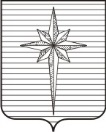 Дума ЗАТО ЗвёздныйРЕШЕНИЕ00.00.2022										           № 000Об утверждении графика приёма граждан депутатами Думы ЗАТО Звёздный с 05.02.2022 по 04.06.2022В соответствии со статьей 24 Регламента Думы городского округа ЗАТО Звёздный Пермского краяДума ЗАТО Звёздный РЕШИЛА:1. Утвердить график приёма граждан депутатами Думы ЗАТО Звёздный с 05.02.2022 по 04.06.2022.2. Определить днём приёма граждан – субботу с 11:00 до 12:00.3. Определить местом приёма граждан – 1 этаж администрации ЗАТО Звёздный.4. Настоящее решение вступает в силу со дня его подписания.5. Опубликовать (обнародовать) настоящее решение установленным порядком в информационном бюллетене ЗАТО Звёздный «Вестник Звёздного».Председатель Думы ЗАТО Звёздный				         И.А. ОбодоваУТВЕРЖДЁНрешением Думы ЗАТО Звёздныйот 00.00.2022 № 000График приёма граждан депутатами Думы ЗАТО Звёздныйс 05.02.2022 по 04.06.2022 г.№избирательного участкаМесяцФИОдепутатовфевральмартапрель майиюнь4501Зеленина С.А.164501Цыганок В.С.5234502Губанова С.В.12304502Ларина Е.В.1974503Ободова И.А.26214503Пермяков  В.И.12284504Фоменко Г.И.1944504Юдина С.Н.264505Поляков Г.И.24505Васильев Б.А.9